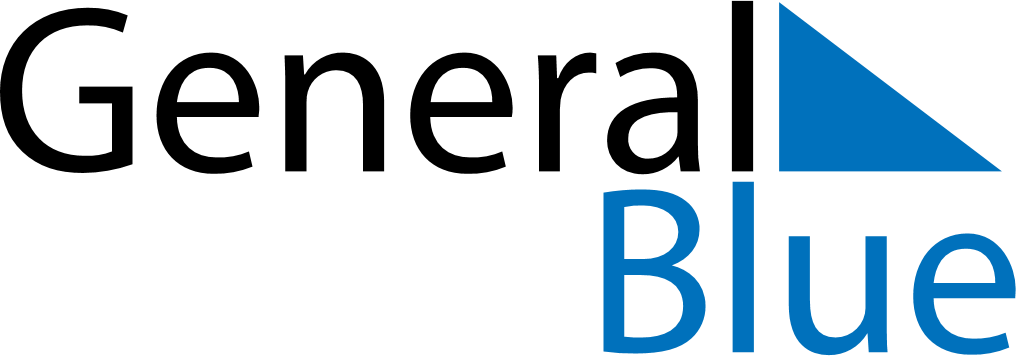 June 2024June 2024June 2024June 2024June 2024June 2024June 2024Don Sak, Surat Thani, ThailandDon Sak, Surat Thani, ThailandDon Sak, Surat Thani, ThailandDon Sak, Surat Thani, ThailandDon Sak, Surat Thani, ThailandDon Sak, Surat Thani, ThailandDon Sak, Surat Thani, ThailandSundayMondayMondayTuesdayWednesdayThursdayFridaySaturday1Sunrise: 6:00 AMSunset: 6:38 PMDaylight: 12 hours and 37 minutes.23345678Sunrise: 6:00 AMSunset: 6:38 PMDaylight: 12 hours and 38 minutes.Sunrise: 6:00 AMSunset: 6:38 PMDaylight: 12 hours and 38 minutes.Sunrise: 6:00 AMSunset: 6:38 PMDaylight: 12 hours and 38 minutes.Sunrise: 6:00 AMSunset: 6:38 PMDaylight: 12 hours and 38 minutes.Sunrise: 6:00 AMSunset: 6:39 PMDaylight: 12 hours and 38 minutes.Sunrise: 6:00 AMSunset: 6:39 PMDaylight: 12 hours and 38 minutes.Sunrise: 6:00 AMSunset: 6:39 PMDaylight: 12 hours and 38 minutes.Sunrise: 6:00 AMSunset: 6:39 PMDaylight: 12 hours and 39 minutes.910101112131415Sunrise: 6:00 AMSunset: 6:40 PMDaylight: 12 hours and 39 minutes.Sunrise: 6:01 AMSunset: 6:40 PMDaylight: 12 hours and 39 minutes.Sunrise: 6:01 AMSunset: 6:40 PMDaylight: 12 hours and 39 minutes.Sunrise: 6:01 AMSunset: 6:40 PMDaylight: 12 hours and 39 minutes.Sunrise: 6:01 AMSunset: 6:40 PMDaylight: 12 hours and 39 minutes.Sunrise: 6:01 AMSunset: 6:41 PMDaylight: 12 hours and 39 minutes.Sunrise: 6:01 AMSunset: 6:41 PMDaylight: 12 hours and 39 minutes.Sunrise: 6:01 AMSunset: 6:41 PMDaylight: 12 hours and 39 minutes.1617171819202122Sunrise: 6:02 AMSunset: 6:41 PMDaylight: 12 hours and 39 minutes.Sunrise: 6:02 AMSunset: 6:42 PMDaylight: 12 hours and 39 minutes.Sunrise: 6:02 AMSunset: 6:42 PMDaylight: 12 hours and 39 minutes.Sunrise: 6:02 AMSunset: 6:42 PMDaylight: 12 hours and 39 minutes.Sunrise: 6:02 AMSunset: 6:42 PMDaylight: 12 hours and 39 minutes.Sunrise: 6:02 AMSunset: 6:42 PMDaylight: 12 hours and 40 minutes.Sunrise: 6:03 AMSunset: 6:43 PMDaylight: 12 hours and 40 minutes.Sunrise: 6:03 AMSunset: 6:43 PMDaylight: 12 hours and 40 minutes.2324242526272829Sunrise: 6:03 AMSunset: 6:43 PMDaylight: 12 hours and 39 minutes.Sunrise: 6:03 AMSunset: 6:43 PMDaylight: 12 hours and 39 minutes.Sunrise: 6:03 AMSunset: 6:43 PMDaylight: 12 hours and 39 minutes.Sunrise: 6:03 AMSunset: 6:43 PMDaylight: 12 hours and 39 minutes.Sunrise: 6:04 AMSunset: 6:44 PMDaylight: 12 hours and 39 minutes.Sunrise: 6:04 AMSunset: 6:44 PMDaylight: 12 hours and 39 minutes.Sunrise: 6:04 AMSunset: 6:44 PMDaylight: 12 hours and 39 minutes.Sunrise: 6:04 AMSunset: 6:44 PMDaylight: 12 hours and 39 minutes.30Sunrise: 6:05 AMSunset: 6:44 PMDaylight: 12 hours and 39 minutes.